	В целях духовно-нравственного, художественно-эстетического и патриотического воспитания детей и молодежи, привлечения интереса к творчеству И.Я.Яковлева ПРИКА3ЫВАЮ:Провести с 24 сентября 2018 года по 15 декабря 2018 года межрегиональный конкурс детских рисунков по произведениям И.Я.Яковлева «Ача-пача калавесем» («Детские рассказы»), посвященном 170-летию И.Я.Яковлева 2. Утвердить:2.1. Положение о межрегиональном конкурсе детских рисунков по произведениям И.Я.Яковлева «Ача-пача калавесем» («Детские рассказы»), посвященном 170-летию И.Я.Яковлева (приложение №1).2.2. Состав организационного комитета межрегионального конкурса детских рисунков по произведениям И.Я.Яковлева «Ача-пача калавесем» («Детские рассказы»), посвященном 170-летию И.Я.Яковлева (приложение №2).2.3. Состав конкурсной комиссии по подведению итогов межрегионального конкурса детских рисунков по произведениям И.Я.Яковлева «Ача-пача калавесем» («Детские рассказы»), посвященном 170-летию И.Я.Яковлева (приложение №3).3. Контроль исполнения данного приказа возлагаю на заместителя директора по научно-методической работе Иванову Марину Николаевну.Директор                                                                                                                    В.Н. Ануфриев 		ПОЛОЖЕНИЕмежрегионального конкурса детских рисунков по произведениям И.Я.Яковлева "Ача-пача калавесем" ("Детские рассказы"), посвященном 170-летию И.Я. Яковлева I. Общие положения1.1. Настоящее Положение определяет цель и задачи межрегионального конкурса детских рисунков по произведениям И.Я.Яковлева "Ача-пача калавесем"  (далее – Конкурс), порядок его организации, проведения, подведения итогов и награждения победителей.1.2. Организатором Конкурса является Бюджетное профессиональное образовательное учреждение «Чебоксарское художественное училище (техникум)» Министерство культуры, по делам национальностей и архивного дела Чувашской Республики (далее - училище) совместно с управлением образования администрации города Чебоксары.1.3. Подготовку и проведение Конкурса осуществляет организационный комитет, состав которого утверждается приказом училища (далее – оргкомитет, Приложение 2).1.4. Участие в конкурсе бесплатное.II. Цель и задачи КонкурсаКонкурс проводится в целях духовно-нравственного, художественно-эстетического и патриотического воспитания детей и молодежи.	Задачи конкурса:Развитие чувашской культуры, языка, межкультурного диалога и коммуникации;Привлечение интереса к творчеству И.Я. Яковлева;Содействие развитию интеллектуально-творческого потенциала личности ребенка;Выявление и поддержка одаренной молодежи, вовлечение их в литературную и художественно-творческую деятельность;Развитие творческих способностей учащихся и молодежи в области литературы и изобразительного искусства, стимулирование интереса к творческой деятельности;Формирование у обучающихся национального и этнического самосознания, воспитание детей и молодежи на заветах и добром примере И. Я. Яковлева;Привлечение учителей, преподавателей и родителей к развитию детского творчества;Предоставление участникам возможности соревноваться в масштабе, выходящем за рамки учреждения и региона в рамках конкурса;Воспитание в детях любви к творчеству, красоте, искусству;Воспитание художественно-эстетического отношения к искусству.III. Участники КонкурсаВ межрегиональном конкурсе детских рисунков по произведениям И.Я.Яковлева "Ача-пача калавесем" могут принять участие обучающиеся 1-11 классов общеобразовательных учреждений,  детских художественных школ и школ искусств, профессиональных образовательных организаций и вузов Чувашской Республики и регионов, расположенных на территории Приволжского федерального округа, в возрасте от 7 до 20 лет. Все участники делятся на три возрастные группы:I    возрастная группа – c 7 до 9 лет  (включительно);II   возрастная группа – c 10 до 13 лет (включительно);III возрастная группа – с 14 до 16 лет (включительно);IV  возрастная группа – с 17 до 20 лет (включительно).III. Номинации конкурсаНа Конкурс принимаются авторские работы по следующим номинациям:3.1. «Живопись»3.2. «Фотография»3.3. «Декоративно-прикладное творчество» 3.4. «Графика и дизайн»3.5. «Костюм» IV. Сроки проведения конкурсаКонкурс проводится с 24 сентября 2018 года по 15 декабря 2018 года в три этапа:1 этап: 24.09. – 24.11.2018 г. – прием конкурсных работ.2 этап: 25.11. – 10.12.2018 г. – подведение итогов конкурса.3 этап: 11.12 – 15.12.2018 г. – рассылка наградных материалов.V. Требования к работам5.1. «Живопись» - на конкурс принимаются фото или сканкопии, разработанных эскизов картин, иллюстраций по произведениям И.Я. Яковлева; работа выполняется в произвольной технике с использованием акварели, гуаши, темперы на бумаге формата А3.5.2. «Фотография» (на конкурс принимаются интересные, необычные постановочные или репортажные фотографии, соответствующие тематике).5.3. «Декоративно-прикладное творчество» - на конкурс принимаются фото и видео материалы, на которых изображен(ы) изделия, соответствующие тематике; работа может выполняться из глины, текстиля, дерева, кожи, стекла, бумаги по следующим направлениям: резьба и роспись по дереву, кожаная мозаика, керамика, художественная вышивка, шамаиль, лозоплетение, береста, ткачество, роспись по ткани, войлок, народная игрушка и т.д. Формат работы не ограничивается.5.4. «Графика и дизайн» - на конкурс принимаются фото или сканкопии, разработанных графических эскизов картины, обложки, титульного листа книги по произведениям И.Я. Яковлева, выполненные в любой графической технике на бумаге формата А3.5.5. «Костюм» - на конкурс принимаются фото или сканкопии, разработанных серии моделей одежды в соответствии с тематикой, в произвольной технике на бумаге формата А3.VI. Условия участия в конкурсе6.1. Для участия в Конкурсе необходимо представить в оргкомитет следующие конкурсные материалы:- заявку на участие в межрегиональном конкурсе детских рисунков по произведениям И.Я.Яковлева "Ача-пача калавесем" ("Детские рассказы"), посвященном 170-летию И.Я. Яковлева, по форме согласно приложению к настоящему Положению;- художественное произведение в электронном виде.6.2. Конкурсные материалы принимаются  до 24 ноября 2018 года по электронному адресу: konkurs_chy18@mail.ru6.3. По всем возникшим вопросам обращаться в оргкомитет Конкурсапо телефону: (8352) 58-48-49.6.4. Конкурсная работа должна быть предоставлена не позднее 24 ноября 2018 года;6.5. Конкурсные материалы, представленные позже установленных сроков, указанных в п. 6.3. настоящего Положения, не рассматриваются.6.6. Допускается представление соавторских работ; в этом случае в заявке необходимо указывать почтовый адрес и контактные телефоны всех соавторов произведения.6.7. Присланные на Конкурс работы не рецензируются.6.8. Авторские права на представленные работы должны принадлежать участникам конкурса с тем, чтобы их использование и распространение не нарушало российское и международное законодательство об авторском праве. Ответственность за соблюдение авторских прав лежит на участнике конкурса.VII. Критерии оценки конкурсных работ7.1. Основные критерии оценки художественных произведений:- соответствие тематике заявленной номинации;- композиция и сложность технического исполнения;- художественная выразительность;- оригинальность образного решения.VIII. Подведение итогов и награждение8.1. Сертификат за участие в конкурсе будет отправлен в период с 11.12. 2018  по 15.12. 2018 года. 8.2. Подведение итогов Конкурса осуществляется конкурсной комиссией и утверждается протоколом.8.3. Информация о победителях будет размещена на сайте БПОУ «Чебоксарское художественное училище (техникум)» Минкультуры Чувашии (www.chebartschool.ru).8.4. Жюри выберет победителей (1-е место) и призёров (2-е и 3-е место) в каждой из номинаций и возрастной категории. Победители и призёры конкурса награждаются дипломами. Дипломы будут отправлены на адрес электронной почты, указанной в заявке после подведения итогов конкурса. Если творческой работой победителя конкурса руководил наставник (преподаватель), то ему будет выслана благодарность за подготовку победителя.Приложение 1 к Положению 
о межрегиональном конкурсе детских рисунков по произведениям И.Я.Яковлева "Ача-пача калавесем" ("Детские рассказы"), посвященном 170-летию И.Я. Яковлева ЗАЯВКАна участие в межрегиональном конкурсе детских рисунков по произведениям И.Я.Яковлева "Ача-пача калавесем"("Детские рассказы"), посвященном 170-летию И.Я. ЯковлеваУТВЕРЖДЕНприказом директора БПОУ «Чебоксарское художественное училище (техникум)» Минкультуры Чувашииот ___________ № ____________(приложение № 2)СОСТАВорганизационного комитета на участие в межрегиональном конкурсе детских рисунков по произведениям И.Я.Яковлева "Ача-пача калавесем"("Детские рассказы"), посвященном 170-летию И.Я. ЯковлеваУТВЕРЖДЕНприказом директора БПОУ «Чебоксарское художественное училище (техникум)» Минкультуры Чувашииот ___________ № ____________(приложение № 2)СОСТАВконкурсной комиссии по подведению итогов межрегионального конкурса детских рисунков  по произведениям И.Я.Яковлева "Ача-пача калавесем"  ("Детские рассказы"), посвященном 170-летию И.Я. Яковлева БЮДЖЕТНОЕ ПРОФЕССИОНАЛЬНОЕ ОБРАЗОВАТЕЛЬНОЕ УЧРЕЖДЕНИЕ ЧУВАШСКОЙ РЕСПУБЛИКИ «ЧЕБОКСАРСКОЕ ХУДОЖЕСТВЕННОЕ УЧИЛИЩЕ (ТЕХНИКУМ)» МИНИСТЕРСТВА КУЛЬТУРЫ, ПО ДЕЛАМ НАЦИОНАЛЬНОСТЕЙ И АРХИВНОГО ДЕЛА ЧУВАШСКОЙ РЕСПУБЛИКИ(БПОУ «ЧЕБОКСАРСКОЕ ХУДОЖЕСТВЕННОЕ УЧИЛИЩЕ (ТЕХНИКУМ)» МИНКУЛЬТУРЫ ЧУВАШИИ)БЮДЖЕТНОЕ ПРОФЕССИОНАЛЬНОЕ ОБРАЗОВАТЕЛЬНОЕ УЧРЕЖДЕНИЕ ЧУВАШСКОЙ РЕСПУБЛИКИ «ЧЕБОКСАРСКОЕ ХУДОЖЕСТВЕННОЕ УЧИЛИЩЕ (ТЕХНИКУМ)» МИНИСТЕРСТВА КУЛЬТУРЫ, ПО ДЕЛАМ НАЦИОНАЛЬНОСТЕЙ И АРХИВНОГО ДЕЛА ЧУВАШСКОЙ РЕСПУБЛИКИ(БПОУ «ЧЕБОКСАРСКОЕ ХУДОЖЕСТВЕННОЕ УЧИЛИЩЕ (ТЕХНИКУМ)» МИНКУЛЬТУРЫ ЧУВАШИИ)БЮДЖЕТНОЕ ПРОФЕССИОНАЛЬНОЕ ОБРАЗОВАТЕЛЬНОЕ УЧРЕЖДЕНИЕ ЧУВАШСКОЙ РЕСПУБЛИКИ «ЧЕБОКСАРСКОЕ ХУДОЖЕСТВЕННОЕ УЧИЛИЩЕ (ТЕХНИКУМ)» МИНИСТЕРСТВА КУЛЬТУРЫ, ПО ДЕЛАМ НАЦИОНАЛЬНОСТЕЙ И АРХИВНОГО ДЕЛА ЧУВАШСКОЙ РЕСПУБЛИКИ(БПОУ «ЧЕБОКСАРСКОЕ ХУДОЖЕСТВЕННОЕ УЧИЛИЩЕ (ТЕХНИКУМ)» МИНКУЛЬТУРЫ ЧУВАШИИ)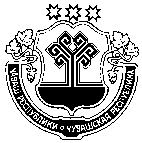 ЧĂВАШ РЕСПУБЛИКИН КУЛЬТУРА,НАЦИОНАЛЬНОÇСЕН ĔÇĔСЕНТАТА АРХИВ ĔÇĔН МИНИСТЕРСТВИН «ШУПАШКАРТИ ӲНЕР УЧИЛИЩИ (ТЕХНИКУМĔ)»ЧĂВАШ РЕСПУБЛИКИН ПРОФЕССИ ВĔРЕНĔВĔНБЮДЖЕТ УЧРЕЖДЕНИЙĔ(ЧĂВАШ ЕН КУЛЬТУРА МИНИСТЕРСТВИН«ШУПАШКАРТИ ӲНЕР УЧИЛИЩИ (ТЕХНИКУМĔ)»)П Р И К А ЗП Р И К А ЗП Р И К А З14.09.2018  № 50 - о14.09.2018  № 50 - о14.09.2018  № 50 - ог. ЧебоксарыШупашкар хулиШупашкар хулиО межрегиональном конкурсе детских рисунков по произведениям И.Я.Яковлева «Ача-пача калавесем»(«Детские рассказы»), посвященном 170-летию И.Я.ЯковлеваФамилия, имя, отчество участникаВозраст участника (например – 10 лет)Номинация(необходимо скопировать из Положения конкурса название номинации, в которой участвует работа и вставить, например – «Графика»).Название работы (необходимо указать название работы, например, «Весенняя капель»)Название произведения (необходимо указать название произведения, по которому работал конкурсант)Фамилия, имя, отчество руководителя работы (например – Петрова Ирина Васильевна, учитель начальных классов, либо оставить пустым, если нет руководителя работы. Также важно учитывать, что у одного участника не может быть больше двух руководителей)Адрес электронной почты педагога (Внимательно заполняйте! Если неправильно укажите свой электронный адрес, диплом вам просто не дойдет).Наименование образовательного учреждения (необходимо указать соответствующие сокращения и написать в следующей форме: МБОУ «Средняя общеобразовательная школа № 9» г. Москвы. ИЛИ: МДОУ «Детский сад №3» п. Антоновка. ИЛИ: МКОУ ДОД «Детская школа искусств» с. Касимово).Регион (необходимо указать субъект РФ, в котором проживает участник, например: Курская обл., Приморский край, Республика Татарстан и т.д.).Электронный адрес образовательного учреждения(указать именно адрес электронной почты, а не сайт учреждения – например – sosh20@mail.ru, если не знаете, оставьте пустым).Телефон для быстрой связи (необходимо указать номер вашего телефона для связи с вами в случае, если у организаторов конкурса возникнут вопросы по заявке)Домашний  почтовый адрес и ФИО педагога, которому будут высланы все дипломыКоличество дипломов для участника(ов): (вписываем цифрами, например, если у вас 10 участников – 10)Количество дипломов для руководителей (вписываем цифрами, например, если у вас 2 руководителя  – 2 за Петрову Елену Ивановну и Носкову Наталью Павловну)Гордеева Н.Ю.-Методист  отдела сопровождения общего образования, воспитательной работы и дополнительного образования АУ "Центр мониторинга и развития образования" города Чебоксары, председательАнуфриев В.Н.-директор БПОУ «Чебоксарское художественное училище (техникум)» Минкультуры Чувашии, заместитель председателяИванова М.Н.-заместитель директора по научно-методической работе БПОУ «Чебоксарское художественное училище (техникум)» Минкультуры Чувашии, секретарьБритвин В.Г.-преподаватель, председатель предметной (цикловой) комиссии по специальности «Живопись» БПОУ «Чебоксарское художественное училище (техникум)» Минкультуры Чувашии Голованева О.И.-преподаватель, председатель предметной (цикловой) комиссии по специальности «Театрально-декорационное искусство» БПОУ «Чебоксарское художественное училище (техникум)» Минкультуры Чувашии Загретдинов В.В.-преподаватель, председатель предметной (цикловой) комиссии по специальности «Дизайн» БПОУ «Чебоксарское художественное училище (техникум)» Минкультуры ЧувашииСадовникова О.А.-преподаватель, председатель предметной (цикловой) комиссии по специальности «Декоративно-прикладное искусство и народные промыслы»  БПОУ «Чебоксарское художественное училище (техникум)» Минкультуры Чувашии Ануфриев В.Н.-директор БПОУ «Чебоксарское художественное училище (техникум)» Минкультуры Чувашии, председательБритвин В.Г.-преподаватель БПОУ «Чебоксарское художественное училище (техникум)» Минкультуры Чувашии, председатель предметной (цикловой) комиссии по специальности «Живопись», заместитель председателяИванова М.Н.-заместитель директора по научно-методической работе БПОУ «Чебоксарское художественное училище (техникум)» Минкультуры Чувашии, секретарьСеребрякова Т.Ю. -преподаватель БПОУ «Чебоксарское художественное училище (техникум)» Минкультуры Чувашии, председатель предметной (цикловой) комиссии по специальности «Живопись», заместитель председателяКокель К.В.-преподаватель, председатель предметной (цикловой) комиссии по специальности «Живопись» БПОУ «Чебоксарское художественное училище (техникум)» Минкультуры Чувашии Голованева О.И.-преподаватель, председатель предметной (цикловой) комиссии по специальности «Театрально-декорационное искусство» БПОУ «Чебоксарское художественное училище (техникум)» Минкультуры Чувашии Загретдинов В.В.-преподаватель, председатель предметной (цикловой) комиссии по специальности «Дизайн» БПОУ «Чебоксарское художественное училище (техникум)» Минкультуры ЧувашииАлексеев А.К.-преподаватель предметной (цикловой) комиссии по специальности «Дизайн» БПОУ «Чебоксарское художественное училище (техникум)» Минкультуры ЧувашииЕгорова К.В.-преподаватель предметной (цикловой) комиссии по специальности «Дизайн» БПОУ «Чебоксарское художественное училище (техникум)» Минкультуры ЧувашииСадовникова О.А.-преподаватель, председатель предметной (цикловой) комиссии по специальности «Декоративно-прикладное искусство и народные промыслы»  БПОУ «Чебоксарское художественное училище (техникум)» Минкультуры Чувашии Бубнова Ю.Н. -преподаватель предметной (цикловой) комиссии по специальности «Декоративно-прикладное искусство и народные промыслы»  БПОУ «Чебоксарское художественное училище (техникум)» Минкультуры Чувашии